Президиум Саратовской областной организации Общероссийского Профсоюза образования, заслушав и обсудив итоги областного рейда «Как живешь, молодой педагог?», отмечает следующее.Итоги рейда «Как живешь, молодой педагог?» позволили создать статистику о состоянии закрепления молодых педагогов, и об эффективности реальных действий по преодолению дефицита педагогических кадров в регионе.	На 1 сентября 2023 года в образовательных учреждениях области работает 5303 педагога в возрасте до 35 лет, что на 1094 чел. больше по сравнению с прошлым годом. Процент вовлечения в Профсоюз молодых педагогов до 35 лет составляет 87,7.За три года число прибывших молодых специалистов составляет 1094 человека. Из них работают по настоящее время 946 человек (86,5%). 	В 2023 году в образовательные организации области прибыло 330 молодых специалистов (2022г.–375), на 45 чел. меньше по сравнению с 2022 годом. Работают по специальности, указанной в дипломе – 3148 молодых педагогов (60 %). В 2023 году увеличилось количество мужчин среди молодых специалистов. Их число  составило 594 человек (т.е.11,2% от общего числа, что по сравнению с прошлым годом больше на 41 человек).По статистике за последние три года количество получателей единовременного денежного пособия в размере 100 тыс. руб. следующее: в 2020г. - 38 молодых специалистов, в 2021 году получили 33 молодых педагога, в 2022 г.  – 32 чел. В 2023 году на получение пособия претендует 49 молодых специалистов (на сентябрь 2023 года (по данным министерства образования области получили - 12 человек).По сведениям из районов всем 330 прибывшим молодым специалистам назначены наставники из числа опытных педагогов. В 2023 году 66 педагога  по инициативе Профсоюза получили Знак министерства образования Саратовской области и Саратовской областной организации Профсоюза «Лучшему наставнику молодежи». Лицам, имеющим данный знак, установлены льготы при прохождении аттестации в соответствии с областным Соглашением между областной организацией Профсоюза и Министерством образовании области на 2020-2023 годы (пункт п.6.12 Соглашения).Молодые педагоги повышают свой профессиональный уровень. Из числа педагогов до 35 лет первую квалификационную категорию имеют 910  человек (17,2 %). Соответствуют требованиям высшей квалификационной категории 296 человек, что составляет 5,6 % от числа педагогов в возрасте до 35 лет. Обучается в ВУЗах  347 молодых педагогов до 35 лет.Материальная поддержка молодых специалистов осуществляется, в основном в соответствии с Законом Саратовской области от 3 августа 2011 г. №96-ЗСО «О социальной поддержке молодых специалистов учреждений бюджетной сферы в Саратовской области». По данным, предоставленным от районных (городских) организаций Профсоюза в 2022-2023 учебном году получили 40 тыс. руб. – 74 чел, 35 тыс. руб. – 52 чел., 30 тыс. руб. – 39 чел.В большинстве муниципальных районов Саратовской области молодым педагогам в течение учебного года выплачивается средняя стимулирующая часть по школе на период со дня приема на работу до установления стимулирующей выплаты по показателям работы на основе индивидуальных достижений педагога. Надбавка 15% от должностного оклада выплачивается воспитателям, социальным педагогам, педагогам дополнительного образования, в соответствии со статьей 19 Закона Саратовской области от 28 ноября 2013 г. (с изм. и доп.) №215-ЗСО «Об образовании в Саратовской области». Кроме этого, в некоторых муниципальных районах области (Энгельсский, Советский район и др.) молодым учителям устанавливается и средняя стимулирующая выплата и 15% к окладу.Средняя педагогическая нагрузка среди молодых учителей на сентябрь 2023 г. – составляет от 18 до 33 часов за ставку заработной платы. Заработная плата молодых педагогов по области: минимальная – 17 646 руб. (у воспитателя дошкольного учреждения),  максимальная- 65344 руб.(у учителя с пед.нагрузкой более 30 часов, классное руководство, т.Роста, неаудиторная занятость).Молодым педагогам, в том числе, устанавливается и выплачивается ежемесячное вознаграждение за классное руководство в размере 5000 руб. (с 01.09.2020г.) с сохранением других выплат, установленных классным руководителям в соответствии с постановлением Правительства РФ от 04.04.2020г. №448 «О внесении изменений в государственную программу Российской Федерации «Развитие образования», утв. постановлением Правительства РФ от 26.12.2017г. №1642 «Об утверждении государственной программы Российской Федерации «Развитие образования», постановлением Правительства Саратовской области от 16.06.2008г. №254-П «О новой системе оплаты труда работников областных государственных учреждений, реализующих образовательные программы начального общего, основного общего, среднего общего образования…», а также муниципальными актами по оплате труда. Деятельность по классному руководству приказом возлагается на педагогических работников общеобразовательной организации с его письменного согласия.Педагогическим работникам, непосредственно осуществляющие учебный процесс, имеющие стаж педработы менее 3-х лет, либо заключившим трудовой договор до даты выдачи документа об образовании и о квалификации в соответствии с частями 3 и 4 статьи 46 Федерального закона  «Об образовании в Российской Федерации» устанавливается стимулирующая выплата в целях доведения их заработной платы до 70% средней номинальной начисленной заработной платы работников организаций в области в расчете на норму часов педагогической работы за ставку заработной платы в 2023 г. составляет 47 595 рублей (70% за ставку заработной платы -  33 316,5 рублей) – 232 учителям, прибывшим в 2023 году.Положительная практика по дополнительным социальным гарантиям для молодыхпедагогов продолжается в Балаковском муниципальном районе, в рамках муниципальной программы «Развитие кадрового потенциала на территории Балаковского муниципального района» не только продолжается, но и развивается.  В соответствии с Положением о единовременной денежной выплате молодым специалистам работникам учреждений образования, спорта, физической культуры муниципального района, согласно которому молодому специалисту, поступившему на работу в учреждение образования, впервые окончившему высшее учебное заведение и приступившему к работе в течение одного года после получения диплома о высшем профессиональном образовании и заключившему бессрочный трудовой договор, устанавливается единовременная денежную выплату в течение трех лет: 20 тыс.руб., 10 тыс.руб., 10 тыс.руб. Кроме этого, в целях привлечения молодых специалистов в образовательные организации в рамках реализации программы «Профессиональное развитие и поддержка педагогических работников» муниципальной программы «Развитие образования в Балаковском муниципальном районе» ежегодно издается приказ Комитета образования администрации Балаковского муниципального района (01.09.2023г. №428) о том, что с 1 сентября 2023 г. по 31.12.2023 г. молодым специалистам, поступившим на работу в общеобразовательную организацию, впервые окончившего одно из высших учебных заведений по очной форме обучения, впервые после окончания высшего учебного заведения приступившего к работе в течение одного года после получения диплома по соответствующему отраслевому направлению и заключившего бессрочный трудовой договор назначается ежемесячная надбавка в размере 10% к должностному окладу (13 молодым учителям). А наставнику, назначенному  молодому специалисту на соответствующий период устанавливается ежемесячная надбавка в размере 10 % от должностного оклада.В Романовском и Гагаринском районах частично оплачивают транспортные расходы педагогам к месту работы. В Татищевском районе выплачивается единовременная выплата выпускникам школ – учителям физической культуры за спортивную работу в районе по 5 тыс.руб. а с начала нового учебного  выплата повышается до 10 тыс. руб. В Ртищевском районе, в рамках муниципальной программы «Развитие кадрового потенциала работников бюджетной сферы на 2019-2023 гг.», утв. постановлением администрации Ртищевского муниципального района от 01.12.2018г. №1400, молодым специалистам выплачивается единовременная выплата в размере 5 тыс. руб. (8 чел.).Всем молодым педагогам, проживающим и работающим в сельских населенных пунктах, рабочих поселках (поселках городского типа), предоставляется компенсация расходов на оплату жилых помещений, отопления и освещения.За прошедший учебный год более 50% участников профессиональных конкурсов «Учитель года», «Воспитатель года», «Учитель здоровья России», Педагогический дебют и др. были из числа молодых педагогов. Среди участников областного конкурса «Лидер в Профсоюзе» - педагоги до 35 лет, которые являются председателями и активистами профсоюзной деятельности. Молодой профсоюзный лидер г.Саратова Салимова А.С. стала победителем конкурса «Лидер в Профсоюзе 2023». В реализацию проекта по преодолению кадрового дефицита активно включились члены Регионального клуба «Молодость», который способствует анализу социального положения педагогов, способствует закреплению их на местах, вовлечению в Профсоюз, выдвигают инициативы. Проведен «Форум молодых педагогов и студентов», который включал в себя обучение, командную деятельность, Диалог с властью. Продолжается реализация проекта «Диалоги на Волге», состоявшиеся в г.Балаково, г.Марксе, г.Красноармейске,  а также в г.Волгограде.В Год педагога и наставник проведены флешмоб «Молодая педагогическая семья», акция «Читаем Ушинского», фестиваль «В кругу друзей» в г.Балаково, в межрегиональном мероприятии Интеллектуальная игра. Ежегодно молодые педагоги принимают участие в республиканских форумах ТАИР, ВПШ, тренинг -  лагере «Амбассадоры здоровья».Привлекательными для молодых педагогов являются мероприятия, связанные с карьерным ростом. В г. Саратове при поддержке городской профсоюзной организации реализуется проект «Хочу руководить», в котором участвуют молодые педагоги и профсоюзные активисты. 125 молодых педагогов занимают в учреждениях образования руководящие должности, 138 являются председателями первичных профсоюзных  организаций.На 1 сентября 2023 года 2700 (51%) молодых специалистов  со стажем до трех лет имеют семью. Из них 2179 (41%) имеют детей, 1112 (21%) – двух и более.  Рейд «Как живешь молодой педагог?» выявил трудности и проблемы.1.В отдельных районах слабо ведется работа по омолаживанию кадров. Так, на начало 2023 учебного года году в Александровогайский, Дергачевский, Калининский, Краснопартизанский, Лысогорский, Перелюбский, Ровенский, Татищевский, Красноармейский районы прибыло по 2 молодых специалиста. В  Аркадакский, Аткарский, Краснокутский, Новобурасский, Питерский, Романовский, Федоровский, Хвалынский районы по одному молодому специалисту. А в Турковский район не прибыло ни одного молодого специалиста, хотя потребность в этом высокая.2.Продолжается проблема в получении единовременной денежной выплаты, в размере 40,35, 30 тыс.руб. за каждый отработанный год учителям физики, информатики, математики иностранного языка по Закону Саратовской области 96-ЗСО от 03.08.2011 г. в связи поступлением на работу не по полученной специальности, что является нарушением статьи 46 ФЗ «Об образовании в РФ).3. Одной из главных проблем является – жилье. Общее число молодых специалистов, не имеющих собственного жилья, составляет 1791 человек. Из них проживают с родителями 1119 человек, 672 – на частных квартирах. 4.По сведениям рейда в 25 муниципальных районах имеется более 200 вакансий (Алгайский, Аркадакский, Балтайский, Вольский, Воскресенский, Екатериновский, Ершовский, Красноармейский, Краснокутский, Краснопартизанский, Лысогорский, Новобурасский, Самойловский, Советский, Ртищевский, Турковский, Балаковский, Марксовский, Питерский, Перелюбский, Пугачевский, г.Саратов). Наиболее востребованными являются специалисты по иностранному языку, русскому языку и литературе, математике, физике, химии, информатике, технологии.  Также требуются учителя начальных классов.Президиум Саратовской областной организации Профсоюза работников народного образования и науки РФ ПОСТАНОВЛЯЕТ: Принять информацию об итогах рейда «Как живешь, молодой педагог?» к сведению. Утвердить социальный паспорт молодых педагогов области (прилагается).Проинформировать Правительство области и Министерство образования области об итогах рейда «Как живешь, молодой педагог?» в срок до 20 сентября 2023 г. Обратиться в Правительство области и Министерство образования области о принятии мер по привлечению и закреплению молодых специалистов в учреждениях образования Саратовской области, а также  в сельской местности. А именно:- Закон Саратовской области  от 03.08.2011 г. №96-ЗСО «О социальной поддержке молодых специалистов учреждений бюджетной сферы в Саратовской области» привести  в  соответствии с  Федеральным законом «Об образовании в РФ» (ч.1 статьи 46), а также  увеличить единовременную выплату с 40, 35, 30 тыс. руб. до 45, 40, 35 тыс. руб.;- Единовременное денежное пособие, выплачиваемое педагогическим работникам, прибывшим на работу в сельскую местность, в соответствии со статьёй 19 Закона Саратовской области 215- ЗСО от 215-ЗСО увеличить до 200 тыс.руб.Рекомендовать председателям районных (городских) организаций Профсоюза:4.1. До 1 октября 2023 года провести работу по вовлечению в Профсоюз молодых специалистов до 35 лет, вновь прибывших молодых специалистов, а также их наставников.4.2. Оказать помощь выпускникам учреждений среднего и высшего профессионального образования, прибывшим на работу в образовательные учреждения, расположенные в сельской местности, в получении единовременного денежного пособия в размере 100 тыс. руб.4.3. Оказать помощь молодым специалистам в получении единовременного денежного пособия за каждый из первых трех отработанных лет в соответствии с Законом Саратовской области  от 03.08.2011 г. №96-ЗСО.  4.4. Осуществлять контроль за установлением стимулирующих выплат молодым студентам после 3 курса учреждений высшего образования, учителям, в целях доведения заработной платы до 70% средней номинальной начисленной заработной платы работников организаций в области в расчете на норму часов педагогической работы за ставку заработной платы и 15% педагогам.4.5. Уделить особое внимание моральному и материальному стимулированию молодых председателей первичных профсоюзных организаций.4.6. Вести целенаправленную работу по вовлечению в Профсоюз и подготовку профсоюзного резерва из числа молодых председателей первичных профсоюзных организаций.5. Контроль выполнения данного постановления возложить на заместителя председателя обкома Попову Г.Н.Председатель                                                      			      Н.Н. ТимофеевСоциальный паспорт молодых педагогов Саратовской областипо состоянию на 1 сентября 2023г.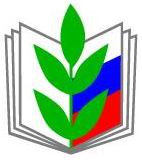 ПРОФЕССИОНАЛЬНЫЙ СОЮЗ РАБОТНИКОВ НАРОДНОГО ОБРАЗОВАНИЯ И НАУКИ РОССИЙСКОЙ ФЕДЕРАЦИИСАРАТОВСКАЯ ОБЛАСТНАЯ ОРГАНИЗАЦИЯ ПРОФЕССИОНАЛЬНОГО СОЮЗА РАБОТНИКОВ НАРОДНОГО ОБРАЗОВАНИЯ И НАУКИ РОССИЙСКОЙ ФЕДЕРАЦИИ(САРАТОВСКАЯ ОБЛАСТНАЯ ОРГАНИЗАЦИЯ «ОБЩЕРОССИЙСКОГО ПРОФСОЮЗА ОБРАЗОВАНИЯ»)ПРЕЗИДИУМПОСТАНОВЛЕНИЕПРОФЕССИОНАЛЬНЫЙ СОЮЗ РАБОТНИКОВ НАРОДНОГО ОБРАЗОВАНИЯ И НАУКИ РОССИЙСКОЙ ФЕДЕРАЦИИСАРАТОВСКАЯ ОБЛАСТНАЯ ОРГАНИЗАЦИЯ ПРОФЕССИОНАЛЬНОГО СОЮЗА РАБОТНИКОВ НАРОДНОГО ОБРАЗОВАНИЯ И НАУКИ РОССИЙСКОЙ ФЕДЕРАЦИИ(САРАТОВСКАЯ ОБЛАСТНАЯ ОРГАНИЗАЦИЯ «ОБЩЕРОССИЙСКОГО ПРОФСОЮЗА ОБРАЗОВАНИЯ»)ПРЕЗИДИУМПОСТАНОВЛЕНИЕПРОФЕССИОНАЛЬНЫЙ СОЮЗ РАБОТНИКОВ НАРОДНОГО ОБРАЗОВАНИЯ И НАУКИ РОССИЙСКОЙ ФЕДЕРАЦИИСАРАТОВСКАЯ ОБЛАСТНАЯ ОРГАНИЗАЦИЯ ПРОФЕССИОНАЛЬНОГО СОЮЗА РАБОТНИКОВ НАРОДНОГО ОБРАЗОВАНИЯ И НАУКИ РОССИЙСКОЙ ФЕДЕРАЦИИ(САРАТОВСКАЯ ОБЛАСТНАЯ ОРГАНИЗАЦИЯ «ОБЩЕРОССИЙСКОГО ПРОФСОЮЗА ОБРАЗОВАНИЯ»)ПРЕЗИДИУМПОСТАНОВЛЕНИЕПРОФЕССИОНАЛЬНЫЙ СОЮЗ РАБОТНИКОВ НАРОДНОГО ОБРАЗОВАНИЯ И НАУКИ РОССИЙСКОЙ ФЕДЕРАЦИИСАРАТОВСКАЯ ОБЛАСТНАЯ ОРГАНИЗАЦИЯ ПРОФЕССИОНАЛЬНОГО СОЮЗА РАБОТНИКОВ НАРОДНОГО ОБРАЗОВАНИЯ И НАУКИ РОССИЙСКОЙ ФЕДЕРАЦИИ(САРАТОВСКАЯ ОБЛАСТНАЯ ОРГАНИЗАЦИЯ «ОБЩЕРОССИЙСКОГО ПРОФСОЮЗА ОБРАЗОВАНИЯ»)ПРЕЗИДИУМПОСТАНОВЛЕНИЕ
« 12 » сентября 2023 г.
г. Саратов
г. Саратов
№ 24Об итогах рейда «Как  живешь,молодой педагог?»Об итогах рейда «Как  живешь,молодой педагог?»№Наименование социальной позицииОбщее количество1.Всего работает молодых педагогов (в возрасте до 35 лет)53031.Из них - членов профсоюза-мужчин45905942.Количество молодых педагогов-выпускников школ данного района18423.Количество молодых педагогов, имеющих высшее образование31424.Количество молодых педагогов, I квалификационную категорию9105.Количество молодых педагогов, имеющих высшую квалификационную категорию2966.Количество молодых педагогов, имеющих семью27007.Количество молодых педагогов, имеющих детей21797.В том числе 2 и более детей11128.Количество молодых педагогов, имеющих собственное жилье21539.Количество молодых педагогов, проживающих с родителями111910.Количество молодых педагогов, проживающих на частных квартирах67211.Прибыло в район молодых специалистов за последние 3 года (2020, 2021, 2022)109411.Из них: работают в настоящее время94611.Из них получили пособия 40 тыс. руб.7411.35 тыс. руб.5211.30 тыс. руб.3912.Прибыло молодых специалистов в 2023 году33012.Из них претендуют на единовременное пособие (100 тыс. руб.)4913.Претендуют на среднюю стимулирующую выплату со дня приема на работу до установления стимулирующей выплаты по показателям работы на основе индивидуальных достижений (учителя)32014.Претендуют учителя со стажем педагогической работы менее трех лет и принятые на работу в учреждения после завершения обучения в СПО или ВПО, либо заключившим трудовой договор до даты выдачи документа об образовании и о квалификации в соответствии с ч.3 и 4 статьи 46 ФЗ «Об образовании в РФ» на стимулирующую выплату до 70% средней номинальной начисленной зарплаты в области за ставку заработной платы23215.Количество молодых педагогов, имеющих наставниковИз них: членов профсоюза101579816.Количество молодых педагогов, обучающихся в вузах34717.Количество молодых педагогов, имеющих ведомственные награды10718.Количество молодых педагогов, участников профессиональных конкурсов всероссийского, регионального и муниципального уровней55819.Количество молодых педагогов, занимающих руководящие должности и системе образования (директора, заведующие, заместители)12520.Количество молодых педагогов, работающих по полученной профессии314821.Количество молодых председателей первичных профсоюзных организаций13822.Количество молодых педагогов, вступивших в Профсоюз в 2022-2023 учебном  году489